Муниципальное бюджетное общеобразовательное учреждение«Средняя общеобразовательная школа № 2»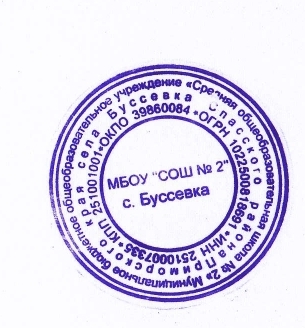 села  Буссевка Спасского района Приморского края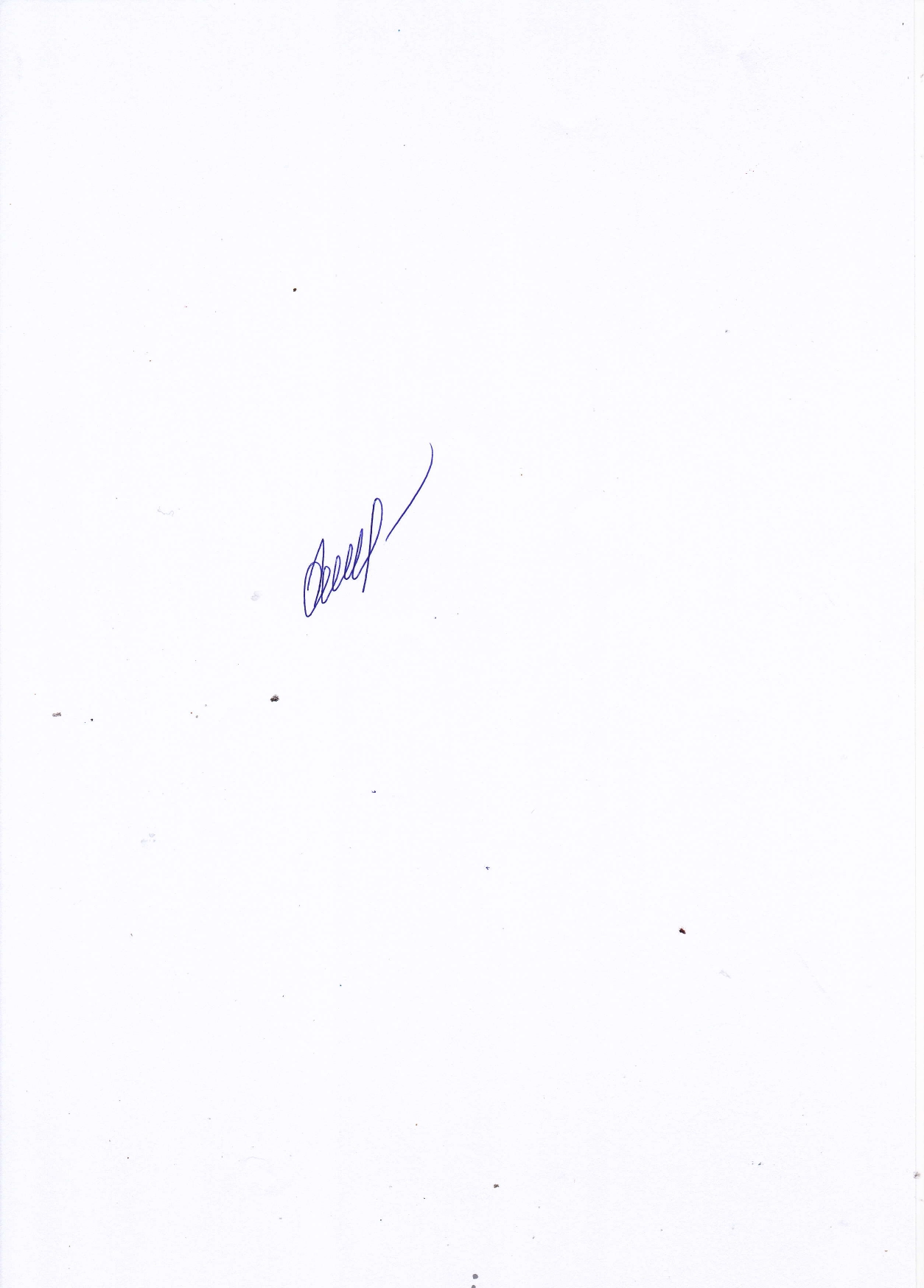 Принята                                                Согласовано                                                     Утвержденана методическом                             зам.директора по УВР                          приказом директораобъединении                                    ______ Хомякова Г.И.             МБОУ «СОШ № 2» с. БуссевкаПротокол от «30» августа 2022 года №1    от «30» августа 2022 от  «31»августа  2022 года  № 63                                                      Рабочая программапо физике                                                                               предмет10-11 класс                                                        Составитель: Дидаш Ольга Сергеевна,                                                                                                                                учитель физики и информатики                                                     2022  годПОЯСНИТЕЛЬНАЯ ЗАПИСКАПрограмма по физике для 10-11 классов составлена в соответствии с:Требований  Федерального государственного образовательного стандарта основного общего образования к предметным результатам по физике.Авторской программы по физике предметной линии «Классический курс». Г.Я. Мякишева Физика 10  класс. М.: Просвещение, 2019;Основной образовательной программы  основного общего образования МБОУ «СОШ № 2» с. БуссевкаУчебного плана МБОУ «СОШ № 2 « с. БуссевкаНаправленность программы: общеобразовательная;Уровень изучения учебного материала: базовый;Срок реализации программы: 2 года.Школьный курс физики — системообразующий для естественно-научных предметов, поскольку физические законы, лежащие в основе мироздания, являются основой содержания курсов химии, биологии, географии и астрономии. Физика вооружает школьников научным методом по-знания, позволяющим получать объективные знания об окружающем мире.Особенностями изложения содержания курса являются:единство и взаимосвязь всех разделов как результат последовательной детализации при изучении структуры вещества (от макро- до микромасштабов). В главе «Элементы астрофизики. Эволюция Вселенной» рассматривается обратная последовательность — от меньших масштабов к большим, что обеспечивает внутреннее единство курса;отсутствие деления физики на классическую и современную (10 класс: специальная теория относительности рассматривается вслед за механикой Ньютона как ее обобщение на случай движения тел со скоростями, сравнимыми со скоростью света; 11 класс: квантовая теория определяет спектры излучения и поглощения высоких частот, исследует микромир);доказательность изложения материала, базирующаяся на простых математических методах и качественных оценках (позволяющих получить, например, в 10 классе выражение для силы трения покоя и для амплитуды вынужденныхколебаний	маятника, оценить	радиус	 черной дыры; в 11 классе оценить размер ядра, энергию связи электронаатоме и нуклонов в ядре, критическую массу урана, величины зарядов кварков, число звезд в Галактике, примерный возраст Вселенной, параметры Вселенной в планковскую эпоху, критическую плотность Вселенной, относительный перевес вещества над антивеществом, массу Джинса, температуру и примерное время свечения Солнца, время возникновения реликтового излучения, плотность нейтронной звезды, число высокоразвитых цивилизаций во Вселенной);максимальное использование корректных физических моделей и аналогий (модели: 10 класс — модели кристалла, электризации трением; 11 класс — сверхпроводимости, космологическая модель Фридмана, модель пространства, ис-кривленного гравитацией; аналогии: 10 класс — движения частиц в однородном гравитационном и электростатическом полях; 11 класс — распространения механических и электро-магнитных волн, давления идеального и фотонного газов);обсуждение границ применимости всех изучаемых закономерностей (10 класс: законы Ньютона, Гука, Кулона, сложения скоростей; 11 класс: закон Ома, классическая теория электромагнитного излучения) и используемых моделей (материальная точка, идеальный газ и т. д.);использование и возможная интерпретация современных научных данных (11 класс: анизотропия реликтового излучения связывается с образованием астрономических структур (подобные исследования Джона Мазера и Джорджа Смута были удостоены Нобелевской премии по физике за 2006 год), на шести рисунках приведены в разных масшта-бах 3D-картинки Вселенной, полученные за последние годы с помощью космических телескопов);рассмотрение принципа действия современных технических устройств (10 класс: светокопировальной машины, электростатического фильтра для очистки воздуха от пыли, клавиатуры компьютера; 11 класс: детектора металлических предметов, поезда на магнитной подушке, световода), прикладное использование физических явлений (10 класс: явление электризации трением в дактилоскопии; 11 класс: электрического разряда в плазменном дисплее);общекультурный аспект физического знания, реализа-ция идеи межпредметных связей (10 класс: симметрия в природе и живописи, упругие деформации в биологических тканях, физиологическое воздействие перегрузок на организм, существование электрического поля у рыб; 11 класс: физические принципы зрения, объяснение причин возникновения радиационных поясов Земли, выяснение вклада различных источников ионизирующего излучения в естественный радиационный фон, использование явления радиоактивного распада в изотопной хронологии, формулировка необходимых ус-ловий возникновения органической жизни на планете).Изучение физики в 10-11 классах на базовом уровне направлено на достижение следующих целей:освоение знаний о фундаментальных физических законах и принципах, лежащих в основе современной физической картины мира; наиболее важных открытиях в области физики, оказавших определяющее влияние на развитие техники и технологии; методах научного познания природы; применение полученные знания по физике для объяснения разнообразных физических явлений и свойств веществ; практического использования физических знаний; развитие познавательных интересов, интеллектуальных и творческих способностей в процессе приобретения знаний и умений по физике с использованием различных источников информации, в том числе средств современных информационных технологий; формирование умений оценивать достоверность естественнонаучной информации;воспитание убежденности в возможности познания законов природы; использования достижений физики на благо развития человеческой цивилизации; необходимости сотрудничества в процессе совместного выполнения задач, уважительного отношения к мнению оппонента при обсуждении проблем естественнонаучного содержания; готовности к морально-этической оценке использования научных достижений, чувства ответственности за защиту окружающей среды; использование приобретенных знаний и умений для решения практических задач повседневной жизни, обеспечения безопасности собственной жизни.Достижение этих целей обеспечивается решением следующих задач:формирования основ научного мировоззрения; развития интеллектуальных способностей у обучающихся; развитие познавательных интересов школьников в процессе изучения физики; знакомство с методами научного познания окружающего мира; постановка проблем, требующих от обучающихсяя самостоятельной деятельности по их разрешению; вооружение школьника научным методом познания, позволяющим получать объективные знания об окружающем мире.Рабочая программа учебного предмета «Физика» в 10-11 классах включает все темы, предусмотренные федеральным государственным образовательным стандартом среднего общего образования по физике и основной образовательной программой среднего общего образования. Содержание курса физики в программе среднего общего образования структурируется на основе физических теорий и вклчает следующие разделы: научный метод позания природы, механика, молекулярная физика, термодинамика, электродинамика, колебания и волны, оптика, специальная теория относительности, квантовая физика, строение Вселенной.Календарно-тематическое планирование предполагает наличие контрольных и лабораторных работ, которые проводятся после завершения изучения темы или раздела. Для активизации познавательной деятельности обучающихся в содержание предмета включен теоретический материал и блок задач, направленные на получение обучающимися знаний о Калужском крае, что предполагает расширение кругозора обучающихся, углубление знаний о физике, воспитание чувства патриотизма к своей малой Родине. Варианты реализации содержания региональных (краеведческих) особенностей: отдельные уроки, фрагментарное включение материалов в урок в виде сообщений, комплексных и интегрированных ситуационных и практико-ориентированных заданий; организация проектной и учебно-исследовательской деятельности. Формы проведения уроков по освоению краеведческого содержания: экскурсии, в т.ч. и виртуальные, практикумы, творческие встречи, конференции и др.Учебный план МКОУ Бутчинская СОШ предусматривает обязательное изучение физики на уровне среднего общего образования в объеме 138 ч, в том числе: В 10 классе - 68 ч, В 11 классе – 68 ч.ПЛАНИРУЕМЫЕ РЕЗУЛЬТАТЫ ОСВОЕНИЯ УЧЕБНОГО ПРЕДМЕТАЛичностные результаты в сфере отношений обучающихся к себе, к своему здоровью, к познанию себя:ориентация обучающихся на достижение личного счастья, реализацию позитивных жизненных перспектив, инициативность, креативность, готовность и способность к личностному самоопределению, способность ставить цели и строить жизненные планы;готовность и способность обеспечить себе и своим близким достойную жизнь в процессе самостоятельной, творческой и ответственной деятельности;готовность и способность обучающихся к отстаиванию личного достоинства, собственного мнения, готовность и способность вырабатывать собственную позицию по отношению к общественно-политическим событиям прошлого и настоящего на основе осознания, и осмысления истории, духовных ценностей и достижений нашей страны;готовность и способность обучающихся к саморазвитию и самовоспитанию в соответствии с общечеловеческими ценностями и идеалами гражданского общества, потребность в физическом самосовершенствовании, занятиях спортивно-оздоровительной деятельностью;принятие и реализация ценностей здорового и безопасного образа жизни, бережное, ответственное и компетентное отношение к собственному физическому и психологическому здоровью; неприятие вредных привычек: курения, употребления алкоголя, наркотиков.Личностные результаты в сфере отношений обучающихся к России как к Родине (Отечеству): российская идентичность, способность к осознанию российской идентичности в поликультурном социуме, чувство причастности к историко-культурной общности российского народа и судьбе России, патриотизм, готовность к служению Отечеству, его защите; уважение к своему народу, чувство ответственности перед Родиной, гордости за свой край, свою Родину, прошлое и настоящее многонационального народа России, уважение к государственным символам (герб, флаг, гимн);формирование уважения к русскому языку как государственному языку Российской Федерации, являющемуся основой российской идентичности и главным фактором национального самоопределения;воспитание уважения к культуре, языкам, традициям и обычаям народов, проживающих в Российской Федерации.Личностные результаты в сфере отношений обучающихся к закону, государству и к гражданскому обществу: гражданственность, гражданская позиция активного и ответственного члена российского общества, осознающего свои конституционные права и обязанности, уважающего закон и правопорядок, осознанно принимающего традиционные национальные и общечеловеческие гуманистические и демократические ценности, готового к участию в общественной жизни;признание неотчуждаемости основных прав и свобод человека, которые принадлежат каждому от рождения, готовность к осуществлению собственных прав и свобод без нарушения прав, и свобод других лиц, готовность отстаивать собственные права и свободы человека и гражданина согласно общепризнанным принципам и нормам международного права и в соответствии с Конституцией Российской Федерации, правовая и политическая грамотность;мировоззрение, соответствующее современному уровню развития науки и общественной практики, основанное на диалоге культур, а также различных форм общественного сознания, осознание своего места в поликультурном мире; интериоризация ценностей демократии и социальной солидарности, готовность к договорному регулированию отношений в группе или социальной организации;готовность обучающихся к конструктивному участию в принятии решений, затрагивающих их права и интересы, в том числе в различных формах общественной самоорганизации, самоуправления, общественно значимой деятельности; приверженность идеям интернационализма, дружбы, равенства, взаимопомощи народов; воспитание уважительного отношения к национальному достоинству людей, их чувствам, религиозным убеждениям;  готовность обучающихся противостоять идеологии экстремизма, национализма, ксенофобии; коррупции; дискриминации по социальным, религиозным, расовым, национальным признакам и другим негативным социальным явлениям. Личностные результаты в сфере отношений обучающихся с окружающими людьми: нравственное сознание и поведение на основе усвоения общечеловеческих ценностей, толерантного сознания и поведения в поликультурном мире, готовности и способности вести диалог с другими людьми, достигать в нем взаимопонимания, находить общие цели и сотрудничать для их достижения; принятие гуманистических ценностей, осознанное, уважительное и доброжелательное отношение к другому человеку, его мнению, мировоззрению;способность к сопереживанию и формирование позитивного отношения к людям, в том числе к лицам с ограниченными возможностями здоровья и инвалидам; бережное, ответственное и компетентное отношение к физическому и психологическому здоровью других людей, умение оказывать первую помощь;формирование выраженной в поведении нравственной позиции, в том числе способности к сознательному выбору добра, нравственного сознания и поведения на основе усвоения общечеловеческих ценностей и нравственных чувств (чести, долга, справедливости, милосердия и дружелюбия); развитие компетенций сотрудничества со сверстниками, детьми младшего возраста, взрослыми в образовательной, общественно полезной, учебно-исследовательской, проектной и других видах деятельности. Личностные результаты в сфере отношений обучающихся к окружающему миру, живой природе, художественной культуре: мировоззрение, соответствующее современному уровню развития науки, значимости науки, готовность к научно-техническому творчеству, владение достоверной информацией о передовых достижениях и открытиях мировой и отечественной науки, заинтересованность в научных знаниях об устройстве мира и общества;готовность и способность к образованию, в том числе самообразованию, на протяжении всей жизни; сознательное отношение к непрерывному образованию как условию успешной профессиональной и общественной деятельности; экологическая культура, бережное отношения к родной земле, природным богатствам России и мира; понимание влияния социально-экономических процессов на состояние природной и социальной среды, ответственность за состояние природных ресурсов; умения и навыки разумного природопользования, нетерпимое отношение к действиям, приносящим вред экологии; приобретение опыта эколого-направленной деятельности;эстетическое отношения к миру, готовность к эстетическому обустройству собственного быта. Личностные результаты в сфере отношений обучающихся к семье и родителям, в том числе подготовка к семейной жизни:ответственное отношение к созданию семьи на основе осознанного принятия ценностей семейной жизни; положительный образ семьи, родительства (отцовства и материнства), интериоризация традиционных семейных ценностей. Личностные результаты в сфере отношения обучающихся к труду, в сфере социально-экономических отношений:уважение ко всем формам собственности, готовность к защите своей собственности, осознанный выбор будущей профессии как путь и способ реализации собственных жизненных планов;готовность обучающихся к трудовой профессиональной деятельности как к возможности участия в решении личных, общественных, государственных, общенациональных проблем;потребность трудиться, уважение к труду и людям труда, трудовым достижениям, добросовестное, ответственное и творческое отношение к разным видам трудовой деятельности;готовность к самообслуживанию, включая обучение и выполнение домашних обязанностей.Личностные результаты в сфере физического, психологического, социального и академического благополучия обучающихся:физическое, эмоционально-психологическое, социальное благополучие обучающихся в жизни образовательной организации, ощущение детьми безопасности и психологического комфорта, информационной безопасности.Планируемые метапредметные результаты освоения ООПМетапредметные результаты освоения основной образовательной программы представлены тремя группами универсальных учебных действий (УУД).Регулятивные универсальные учебные действияВыпускник научится:самостоятельно определять цели, задавать параметры и критерии, по которым можно определить, что цель достигнута;оценивать возможные последствия достижения поставленной цели в деятельности, собственной жизни и жизни окружающих людей, основываясь на соображениях этики и морали;ставить и формулировать собственные задачи в образовательной деятельности и жизненных ситуациях;оценивать ресурсы, в том числе время и другие нематериальные ресурсы, необходимые для достижения поставленной цели;выбирать путь достижения цели, планировать решение поставленных задач, оптимизируя материальные и нематериальные затраты; организовывать эффективный поиск ресурсов, необходимых для достижения поставленной цели;сопоставлять полученный результат деятельности с поставленной заранее целью.Познавательные универсальные учебные действияВыпускник научится: искать и находить обобщенные способы решения задач, в том числе, осуществлять развернутый информационный поиск и ставить на его основе новые (учебные и познавательные) задачи;критически оценивать и интерпретировать информацию с разных позиций, распознавать и фиксировать противоречия в информационных источниках;использовать различные модельно-схематические средства для представления существенных связей и отношений, а также противоречий, выявленных в информационных источниках;находить и приводить критические аргументы в отношении действий и суждений другого; спокойно и разумно относиться к критическим замечаниям в отношении собственного суждения, рассматривать их как ресурс собственного развития;выходить за рамки учебного предмета и осуществлять целенаправленный поиск возможностей для  широкого переноса средств и способов действия;выстраивать индивидуальную образовательную траекторию, учитывая ограничения со стороны других участников и ресурсные ограничения;менять и удерживать разные позиции в познавательной деятельности.Коммуникативные универсальные учебные действияВыпускник научится:осуществлять деловую коммуникацию как со сверстниками, так и со взрослыми (как внутри образовательной организации, так и за ее пределами), подбирать партнеров для деловой коммуникации исходя из соображений результативности взаимодействия, а не личных симпатий;при осуществлении групповой работы быть как руководителем, так и членом команды в разных ролях (генератор идей, критик, исполнитель, выступающий, эксперт и т.д.);координировать и выполнять работу в условиях реального, виртуального и комбинированного взаимодействия;развернуто, логично и точно излагать свою точку зрения с использованием адекватных (устных и письменных) языковых средств;распознавать конфликтогенные ситуации и предотвращать конфликты до их активной фазы, выстраивать деловую и образовательную коммуникацию, избегая личностных оценочных суждений.Предметные результаты:Выпускник на базовом уровне научится:демонстрировать на примерах роль и место физики в формировании современной научной картины мира, в развитии современной техники и технологий, в практической деятельности людей;демонстрировать на примерах взаимосвязь между физикой и другими естественными науками;устанавливать взаимосвязь естественно-научных явлений и применять основные физические модели для их описания и объяснения;использовать информацию физического содержания при решении учебных, практических, проектных и исследовательских задач, интегрируя информацию из различных источников и критически ее оценивая;различать и уметь использовать в учебно-исследовательской деятельности методы научного познания (наблюдение, описание, измерение, эксперимент, выдвижение гипотезы, моделирование и др.) и формы научного познания (факты, законы, теории), демонстрируя на примерах их роль и место в научном познании;проводить прямые и косвенные изменения физических величин, выбирая измерительные приборы с учетом необходимой точности измерений, планировать ход измерений, получать значение измеряемой величины и оценивать относительную погрешность по заданным формулам;проводить исследования зависимостей между физическими величинами: проводить измерения и определять на основе исследования значение параметров, характеризующих данную зависимость между величинами, и делать вывод с учетом погрешности измерений;использовать для описания характера протекания физических процессов физические величины и демонстрировать взаимосвязь между ними;использовать для описания характера протекания физических процессов физические законы с учетом границ их примениприменимости;решать качественные задачи (в том числе и межпредметного характера): используя модели, физические величины и законы, выстраивать логически верную цепочку объяснения (доказательства) предложенного в задаче процесса (явления);решать расчетные задачи с явно заданной физической моделью: на основе анализа условия задачи выделять физическую модель, находить физические величины и законы, необходимые и достаточные для ее решения, проводить расчеты и проверять полученный результат;учитывать границы применения изученных физических моделей при решении физических и межпредметных задач;использовать информацию и применять знания о принципах работы и основных характеристиках изученных машин, приборов и других технических устройств для решения практических, учебно-исследовательских и проектных задач;-  использовать знания о физических объектах и процессах в повседневной жизни для обеспечения безопасности при обращении с приборами и техническими устройствами, для сохранения здоровья и соблюдения норм экологического поведения в окружающей среде, для принятия решений в повседневной жизни.Выпускник на базовом уровне получит возможность научиться:понимать и объяснять целостность физической теории, различать границы ее применимости и место в ряду других физических теорий;владеть приемами построения теоретических доказательств, а также прогнозирования особенностей протекания физических явлений и процессов на основе полученных теоретических выводов и доказательств;характеризовать системную связь между основополагающими научными понятиями: пространство, время, материя (вещество, поле), движение, сила, энергия;выдвигать гипотезы на основе знания основополагающих физических закономерностей и законов;самостоятельно планировать и проводить физические эксперименты;характеризовать глобальные проблемы, стоящие перед человечеством: энергетические, сырьевые, экологические, – и роль физики в решении этих проблем;решать практико-ориентированные качественные и расчетные физические задачи с выбором физической модели, используя несколько физических законов или формул, связывающих известные физические величины, в контексте межпредметных связей;объяснять принципы работы и характеристики изученных машин, приборов и технических устройств;- объяснять условия применения физических моделей при решении физических задач, находить адекватную предложенной задаче физическую модель, разрешать проблему, как на основе имеющихся знаний, так и при помощи методов оценкиФизика и методы научного познанияВ результате изучения курса физики на уровне среднего общего образования выпускникна базовом уровне научится:- давать определения понятиям: базовые физические величины, физический закон, научная гипотеза, модель в физике и микромире, элементарная частица, фундаментальное взаимодействие;- называть базовые физические величины, кратные и дольные единицы, основные виды фундаментальных взаимодействий. Их характеристики, радиус действия;- делать выводы о границах применимости физических теорий, их преемственности,  существовании связей и зависимостей между физическими величинами;- интерпретировать физическую информацию, полученную из других источникоПолучит возможность научиться:- понимать и объяснять целостность физической теории, различать границы ее применимости и место в ряду других физических теорийКинематикаВыпускник научится:- давать определения понятиям: механическое движение,  материальная точка,  тело отсчета, система координат,  равномерное прямолинейное движение, равноускоренное и равнозамедленное движение, равнопеременное движение,  периодическое (вращательное) движение; - использовать для описания механического движения кинематические величины: радиус-вектор, перемещение, путь, средняя путевая скорость, мгновенная и относительная скорость, мгновенное и центростремительное ускорение, период, частота;- называть основные понятия кинематики;- воспроизводить опыты Галилея для изучения свободного падения тел, описывать эксперименты по измерению ускорения свободного падения;- делать выводы об особенностях свободного падения тел в вакууме и  в воздухе;- применять полученные знания в решении задачПолучит возможность научиться:- понимать и объяснять целостность физической теории, различать границы ее применимости и место в ряду других физических теорий;- владеть приемами построения теоретических доказательств, а также прогнозирования особенностей протекания физических явлений и процессов на основе полученных теоретических выводов и доказательств;- характеризовать системную связь между основополагающими научными понятиями: пространство, время, движение;- выдвигать гипотезы на основе знания основополагающих физических закономерностей и законов;- самостоятельно планировать и проводить физические эксперименты;- решать практико-ориентированные качественные и расчетные физические задачи с выбором физической модели (материальная точка, математический маятник), используя несколько физических законов или формул, связывающих известные физические величины, в контексте межпредметных связей;- объяснять условия применения физических моделей при решении физических задач, находить адекватную предложенной задаче физическую модель, разрешать проблему как на основе имеющихся знаний, так и при помощи методов оценки.ДинамикаВыпускник научится:- давать определения понятиям: инерциальная и неинерциальная система отсчёта, инертность, сила тяжести, сила упругости, сила нормальной реакции опоры, сила натяжения. Вес тела, сила трения покоя, сила трения скольжения, сила трения качения;- формулировать законы Ньютона, принцип суперпозиции сил, закон всемирного тяготения, закон Гука;- описывать опыт Кавендиша по измерению гравитационной постоянной, опыт по сохранению состояния покоя (опыт, подтверждающий закон инерции), эксперимент по измерению трения скольжения;- делать выводы о механизме возникновения силы упругости с помощью механической модели кристалла;- прогнозировать влияние невесомости на поведение космонавтов при длительных космических полетах;- применять полученные знания для решения задачПолучит возможность научиться:- владеть приемами построения теоретических доказательств, а также прогнозирования особенностей протекания физических явлений и процессов на основе полученных теоретических выводов и доказательств;- характеризовать системную связь между основополагающими научными понятиями: пространство, время, движение;- выдвигать гипотезы на основе знания основополагающих физических закономерностей и законов;- самостоятельно планировать и проводить физические эксперименты;- решать практико-ориентированные качественные и расчетные физические задачи, используя несколько физических законов или формул, связывающих известные физические величины, в контексте межпредметных связей;- объяснять условия применения физических моделей при решении физических задач, находить адекватную предложенной задаче физическую модель, разрешать проблему как на основе имеющихся знаний, так и при помощи методов оценки.Законы сохранения в механикеВыпускник научится:- давать определения понятиям: замкнутая система; реактивное движение; устойчивое, неустойчивое, безразличное равновесия; потенциальные силы, абсолютно упругий и абсолютно неупругий удар; физическим величинам: механическая работа, мощность, энергия, потенциальная, кинетическая и полная механическая энергия;- формулировать законы сохранения импульса и энергии с учетом границ их применимости;- делать выводы и умозаключения о преимуществах использования энергетического подхода при решении ряда задач динамикиПолучит возможность научиться:- понимать и объяснять целостность физической теории, различать границы ее применимости и место в ряду других физических теорий;- владеть приемами построения теоретических доказательств, а также прогнозирования особенностей протекания физических явлений и процессов на основе полученных теоретических выводов и доказательств;- характеризовать системную связь между основополагающими научными понятиями: пространство, время, движение, сила, энергия;- выдвигать гипотезы на основе знания основополагающих физических закономерностей и законов;- самостоятельно планировать и проводить физические эксперименты;- характеризовать глобальные проблемы, стоящие перед человечеством: энергетические, сырьевые, экологические, – и роль физики в решении этих проблем;- решать практико-ориентированные качественные и расчетные физические задачи с выбором физической модели, используя несколько физических законов или формул, связывающих известные физические величины, в контексте межпредметных связей;- объяснять принципы работы и характеристики изученных машин, приборов и технических устройств;- объяснять условия применения физических моделей при решении физических задач, находить адекватную предложенной задаче физическую модель, разрешать проблему как на основе имеющихся знаний, так и при помощи методов оценки.Статика	Выпускник научится:- давать определения понятиям: равновесие материальной точки, равновесие твердого тела, момент силы;- формулировать условия равновесия;- применять полученные знания для объяснения явлений,  наблюдаемых в природе и в бытуПолучит возможность научиться:- понимать и объяснять целостность физической теории, различать границы ее применимости и место в ряду других физических теорий;- владеть приемами построения теоретических доказательств, а также прогнозирования особенностей протекания физических явлений и процессов на основе полученных теоретических выводов и доказательств;- выдвигать гипотезы на основе знания основополагающих физических закономерностей и законов;- самостоятельно планировать и проводить физические экспериментыОсновы гидромеханикиВыпускник научится:-давать определения понятиям: давление, равновесие жидкости и газа;- формулировать закон Паскаля, Закон Архимеда;- воспроизводить условия равновесия жидкости и газа, условия плавания тел;- применять полученные знания для объяснения явлений,  наблюдаемых в природе и в бытуПолучит возможность научиться:- понимать и объяснять целостность физической теории, различать границы ее применимости и место в ряду других физических теорий;- владеть приемами построения теоретических доказательств, а также прогнозирования особенностей протекания физических явлений и процессов на основе полученных теоретических выводов и доказательств;- выдвигать гипотезы на основе знания основополагающих физических закономерностей и законов;- самостоятельно планировать и проводить физические экспериментыМолекулярно-кинетическая теорияВыпускник научится:- давать определения понятиям: микроскопические и макроскопические параметры; стационарное равновесное состояние газа. Температура газа, абсолютный ноль температуры, изопроцесс; изотермический, изобарный и изохорный процессы;- воспроизводить  основное уравнение молекулярно-кинетической теории, закон Дальтона, уравнение Клапейрона-Менделеева, закон Гей-Люссака, закон Шарля.- формулировать условия идеального газа, описывать явления ионизации;- использовать статистический подход для описания поведения совокупности большого числа частиц, включающий введение микроскопических и макроскопических параметров;- описывать демонстрационные эксперименты, позволяющие устанавливать для газа взаимосвязь между его давлением, объемом, массой и температурой;- объяснять газовые законы на основе молекулярно-кинетической теории.- применять полученные знания для объяснения явлений,  наблюдаемых в природе и в бытуПолучит возможность научиться:- понимать и объяснять целостность физической теории, различать границы ее применимости и место в ряду других физических теорий;- владеть приемами построения теоретических доказательств, а также прогнозирования особенностей протекания физических явлений и процессов на основе полученных теоретических выводов и доказательств;- характеризовать системную связь между основополагающими научными понятиями: пространство, время, движение, сила, энергия;- выдвигать гипотезы на основе знания основополагающих физических закономерностей и законов;- самостоятельно планировать и проводить физические эксперименты;- характеризовать глобальные проблемы, стоящие перед человечеством: энергетические, сырьевые, экологические, – и роль физики в решении этих проблем;- решать практико-ориентированные качественные и расчетные физические задачи с выбором физической модели, используя несколько физических законов или формул, связывающих известные физические величины, в контексте межпредметных связей;- объяснять принципы работы и характеристики изученных машин, приборов и технических устройств;- объяснять условия применения физических моделей при решении физических задач, находить адекватную предложенной задаче физическую модель, разрешать проблему как на основе имеющихся знаний, так и при помощи методов оценкиОсновы термодинамикиВыпускник научится:- давать определения понятиям: теплообмен, теплоизолированная система, тепловой двигатель,  замкнутый цикл, необратимый процесс, физических величин: внутренняя энергия, количество теплоты, коэффициент полезного действия теплового двигателя, молекула, атом, «реальный газ», насыщенный пар;- понимать смысл величин: относительная влажность, парциальное давление; - называть основные положения и основную физическую модель молекулярно-кинетической теории строения вещества;- классифицировать агрегатные состояния вещества;- характеризовать изменение структуры агрегатных состояний вещества при фазовых переходах- формулировать первый и второй законы термодинамики;- объяснять особенность температуры как параметра состояния системы;- описывать опыты,  иллюстрирующие изменение внутренней энергии при совершении работы;- делать выводы о том, что явление диффузии является необратимым процессом;- применять приобретенные знания по теории тепловых двигателей для рационального природопользования и охраны окружающей средыПолучит возможность научиться:- выдвигать гипотезы на основе знания основополагающих физических закономерностей и законов;- самостоятельно планировать и проводить физические эксперименты;- характеризовать глобальные проблемы, стоящие перед человечеством: энергетические, сырьевые, экологические, – и роль физики в решении этих проблем;- решать практико-ориентированные качественные и расчетные физические задачи с выбором физической модели, используя несколько физических законов или формул, связывающих известные физические величины, в контексте межпредметных связей;- объяснять принципы работы и характеристики изученных машин, приборов и технических устройствЭлектростатикаВыпускник научится:- давать определения понятиям: точечный заряд, электризация тел;электрически изолированная система тел, электрическое поле, линии напряженности электрического поля, свободные и связанные заряды, поляризация диэлектрика; физических величин: электрический заряд, напряженность электрического поля, относительная диэлектрическая проницаемость среды;- формулировать закон сохранения электрического заряда, закон Кулона, границы их применимости;- описывать демонстрационные эксперименты по электризации тел и объяснять их результаты; описывать эксперимент по измерению электроемкости конденсатора;- применять полученные знания для безопасного использования бытовых приборов и технических устройствПолучит возможность научиться:- понимать и объяснять целостность физической теории, различать границы ее применимости и место в ряду других физических теорий;- владеть приемами построения теоретических доказательств, а также прогнозирования особенностей протекания физических явлений и процессов на основе полученных теоретических выводов и доказательств;- решать практико-ориентированные качественные и расчетные физические задачи с выбором физической модели, используя несколько физических законов или формул, связывающих известные физические величины, в контексте межпредметных связейЗаконы постоянного электрического токаВыпускник научится:- давать определения понятиям: электрический ток, постоянный электрический ток, источник тока, сторонние силы, сверхпроводимость, дырка, последовательное и параллельное соединение проводников;  физическим величинам: сила тока, ЭДС, сопротивление проводника, мощность электрического тока;- объяснять условия существования электрического тока;- описывать демонстрационный опыт на последовательное и параллельное соединение проводников, тепловое действие электрического тока, передачу мощности от источника к потребителю; самостоятельно проведенный эксперимент по измерению силы тока и напряжения с помощью амперметра и вольтметра;- использовать законы Ома для однородного проводника и замкнутой цепи, закон Джоуля-Ленца для расчета электрическихПолучит возможность научиться:- понимать и объяснять целостность физической теории, различать границы ее применимости и место в ряду других физических теорий;- владеть приемами построения теоретических доказательств, а также прогнозирования особенностей протекания физических явлений и процессов на основе полученных теоретических выводов и доказательств;- выдвигать гипотезы на основе знания основополагающих физических закономерностей и законов;- самостоятельно планировать и проводить физические эксперименты;- решать практико-ориентированные качественные и расчетные физические задачи с выбором физической модели, используя несколько физических законов или формул, связывающих известные физические величины, в контексте межпредметных связей;- объяснять принципы работы и характеристики изученных машин, приборов и технических устройствЭлектрический  ток  в  различных  средахВыпускник научится:- понимать  основные положения электронной теории проводимости металлов,  как зависит сопротивление металлического проводника от температуры- объяснять условия существования электрического тока в металлах, полупроводниках, жидкостях и газах;- называть основные носители зарядов в металлах, жидкостях, полупроводниках,  газах и условия при которых ток возникает;- формулировать закон Фарадея;- применять полученные знания для объяснения явлений,  наблюдаемых в природе и в бытуПолучит возможность научиться:- владеть приемами построения теоретических доказательств, а также прогнозирования особенностей протекания физических явлений и процессов на основе полученных теоретических выводов и доказательств;- решать практико-ориентированные качественные и расчетные физические задачи с выбором физической модели, используя несколько физических законов или формул, связывающих известные физические величины, в контексте межпредметных связей.СОДЕРЖАНИЕ УЧЕБНОГО ПРЕДМЕТАВведение.Физика и познание мираФизика – фундаментальная наука о природе. Научный метод познания. Методы научного исследования физических явлений. Моделирование физических явлений и процессов. Научные факты и гипотезы. Физический закон – границы применимости. Физические теории и принцип соответствия. Физические величины. Погрешность измерения физических величин. Роль и место физики в формировании современной научной картины мира, в практической деятельности людей. Физика и культура.Механические явленияГраницы применимости классической механики. Пространство и время. Относительность механического движения. Важнейшие кинематические характеристики – перемещение, скорость, ускорение. Основные модели тел и движений.Взаимодействие тел. Законы Всемирного тяготения, Гука, сухого трения. Инерциальная система отсчета. Законы механики Ньютона.Импульс материальной точки и системы. Изменение и сохранение импульса. Использование законов механики для объяснения движения небесных тел и для развития космических исследований. Механическая энергия системы тел. Закон сохранения механической энергии. Работа силы.Равновесие материальной точки и твердого тела. Условия равновесия. Момент силы. Равновесие жидкости и газа. Движение жидкостей и газов.Основы молекулярно-кинетической теорииМолекулярно-кинетическая теория (МКТ) строения вещества и ее экспериментальные доказательства. Тепловое равновесие. Абсолютная температура как мера средней кинетической энергии теплового движения частиц вещества. Модель идеального газа. Давление газа. Уравнение состояния идеального газа. Уравнение Менделеева–Клапейрона.Газовые законы. Агрегатные состояния вещества. Взаимные превращения жидкости и газа.Влажность воздуха.Модель строения жидкостей.Поверхностное натяжение. Кристаллические и аморфные тела.Основы термодинамики Внутренняя энергия. Работа и теплопередача как способы изменения внутренней энергии. Уравнение теплового баланса. Первый закон термодинамики. Необратимость тепловых процессов. Принципы действия тепловых машин (паровая турбина, двигатель внутреннего сгорания, реактивный двигатель). КПД тепловой машины.Основы электродинамики Электрические заряды. Закон сохранения электрического заряда. Электрическое поле. Закон Кулона. Напряженность и потенциал электростатического поля. Проводники, полупроводники и диэлектрики. Электроемкость. Конденсатор. Постоянный электрический ток. Сила тока. Сопротивление. Последовательное и параллельное соединение проводников.Источники электрического тока. Электрическая цепь и ее составные части. Направление и действия электрического тока. Колебательный контур. Электромагнитные волны. Диапазоны электромагнитных излучений и их практическое применение. Электромагнитные колебания. Электродвижущая сила. Закон Ома для полной цепи. Электрический ток в проводниках, электролитах, полупроводниках, газах и вакууме. Сверхпроводимость.Основы электродинамики (продолжение).Индукция магнитного поля. Действие магнитного поля на проводник с током и движущуюся заряженную частицу. Сила Ампера и сила Лоренца. Магнитные свойства вещества.Поток вектора магнитной индукции. Явление электромагнитной индукции. Закон электромагнитной индукции. Электромагнитное поле. Переменный ток. Явление самоиндукции. Индуктивность. Энергия электромагнитного поля.Колебания и волныМеханические колебания и волны. Амплитуда, период, частота, фаза колебаний. Превращения энергии при колебаниях. Вынужденные колебания, резонанс. Поперечные и продольные волны. Энергия волны. Интерференция и дифракция волн. Звуковые волны. Электромагнитные колебания. Колебательный контур. Свободные электромагнитные колебания. Вынужденные электромагнитные колебания. Резонанс. Переменный ток. Конденсатор и катушка в цепи переменного тока. Производство, передача и потребление электрической энергии. Элементарная теория трансформатора. Электромагнитное поле. Вихревое электрическое поле. Электромагнитные волны. Свойства электромагнитных волн. Диапазоны электромагнитных излучений и их практическое применение. Принципы радиосвязи и телевидения.ОптикаГеометрическая оптика. Прямолинейное распространение света в однородной среде. Законы отражения и преломления света. Полное внутреннее отражение. Оптические приборы.Волновые свойства света. Скорость света. Интерференция света. Когерентность. Дифракция света. Поляризация света. Дисперсия света. Практическое применение электромагнитных излучений. Элементы теории относительностиИнвариантность модуля скорости света в вакууме. Принцип относительности Эйнштейна. Связь массы и энергии свободной частицы. Энергия покоя. Связь массы с энергией.Квантовая физика Гипотеза Планка о квантах. Фотоэффект. Уравнение Эйнштейна для фотоэффекта. Фотоны. Гипотеза де Бройля о волновых свойствах частиц. Корпускулярно-волновой дуализм. Соотношение неопределенности Гейзенберга. Планетарная модель строения атома. Опыты Резерфорда. Квантовые постулаты Бора. Испускание и поглощение света атомом. Лазеры.Состав и строение атомного ядра. Ядерные силы. Дефект массы и энергия связи атомных ядер. Виды радиоактивных превращений атомных ядер. Закон радиоактивного распада. Ядерные реакции. Цепная реакция деления ядер. и энергия связи нуклонов в ядре. Ядерная энергетика. Применение ядерной энергетики. Влияние ионизирующей радиации на живые организмы. Доза излучения, закон радиоактивного распада и его статистический характер. Элементарные частицы. Фундаментальные взаимодействия. Строение Вселенной Современные представления о происхождении и эволюции Солнца и звезд. Строение солнечной системы. Система «Земля – Луна». Общие сведения о Солнце (вид в телескоп, вращение, размеры, масса, светимость, температура солнца и состояние вещества в нем, химический состав). Источники энергии и внутреннее строение Солнца. Классификация звезд. Звезды и источники их энергии.Физическая природа звезд. Наша Галактика (состав, строение, движение звезд в Галактике и ее вращение). Происхождение и эволюция галактик и звезд.Представление о строении и эволюции Вселенной.Формы и виды контроля учебного курса «Физика» для 10 классаФормы и виды контроля учебного курса «Физика» для 11 классаТЕМАТИЧЕСКОЕПЛАНИРОВАНИЕ10 класс11 классКалендарно - тематическое планирование ФИЗИКА 10 КЛАССКалендарно-тематическое планирование физика 11 класс№ТемаКоличество часовКоличество часов№ТемаК. р.Л. р.1Введение 2Механика363Молекулярная физика314Основы электродинамики225Итоговое повторение, контрольВСЕГО89№ТемаКоличество часовКоличество часов№ТемаК. р.Л. р. 1Электродинамика222Колебания и волны113Оптика144Квантовая физика16Строение и эволюция Вселенной 7Обобщающие повторениеВСЕГО57№РазделКоличество часов по рабочей программе1.Введение. Физика и познание мира12.МеханикаКинематика Динамика Законы сохранения в механике. Статика. Гидромеханика253.Молекулярно-кинетическая теорияОсновы термодинамики214.Основы электродинамикиЭлектростатикаЗаконы постоянного токаТок в различных средах205.Повторение2Итого68№РазделКоличество часов по рабочей программе1.Основы электродинамики (продолжение) Магнитное полеЭлектромагнитная индукция11 2.Колебания и волныМеханические колебанияЭлектромагнитные колебания и волныМеханические волныЭлектромагнитные волны12 3.15 4.Квантовая физикаСветовые квантыАтомная физикаФизика атомного ядраЭлементарные частицы14 6.Значение физики для развития мира и развития производительных сил общества1 7.Строение Вселенной8 8.Повторение7 Итого68 №№№Тема урокаТема урокаДатаДатаВВЕДЕНИЕ. Основные особенности физического метода исследования (1 ч)ВВЕДЕНИЕ. Основные особенности физического метода исследования (1 ч)ВВЕДЕНИЕ. Основные особенности физического метода исследования (1 ч)ВВЕДЕНИЕ. Основные особенности физического метода исследования (1 ч)ВВЕДЕНИЕ. Основные особенности физического метода исследования (1 ч)ВВЕДЕНИЕ. Основные особенности физического метода исследования (1 ч)ВВЕДЕНИЕ. Основные особенности физического метода исследования (1 ч)111Физика и познание мираФизика и познание мира01.0901.09Механика (25 ч)Механика (25 ч)Механика (25 ч)Механика (25 ч)Механика (25 ч)Механика (25 ч)Механика (25 ч)Кинематика (8 ч)Кинематика (8 ч)Кинематика (8 ч)Кинематика (8 ч)Кинематика (8 ч)Кинематика (8 ч)Кинематика (8 ч)222Основные понятия кинематикиОсновные понятия кинематики06.0906.09333Скорость. Равномерное прямолинейное движение. Уравнение движения. Мгновенная и средняя скорости.Скорость. Равномерное прямолинейное движение. Уравнение движения. Мгновенная и средняя скорости.08.0908.09444Ускорение. Движение с постоянным ускорением. Свободное падение тел.Ускорение. Движение с постоянным ускорением. Свободное падение тел.13.0913.09555Лабораторная работа № 1 Изучение движения тела, брошенного горизонтальноЛабораторная работа № 1 Изучение движения тела, брошенного горизонтально15.0915.09666Равномерное движение материальной точки по окружностиРавномерное движение материальной точки по окружности20.0920.09777Лабораторная работа № 2 Изучение движения тела по окружности под действием сил упругости и тяжестиЛабораторная работа № 2 Изучение движения тела по окружности под действием сил упругости и тяжести22.0922.09888Кинематика абсолютно твердого телаКинематика абсолютно твердого тела27.0927.09999Контр. р. 1 по теме «Кинематика»Контр. р. 1 по теме «Кинематика»29.0929.09Динамика и силы в природе (9 ч)Динамика и силы в природе (9 ч)Динамика и силы в природе (9 ч)Динамика и силы в природе (9 ч)Динамика и силы в природе (9 ч)Динамика и силы в природе (9 ч)Динамика и силы в природе (9 ч)101010Масса и сила. Основное утверждение механики.Масса и сила. Основное утверждение механики.04.1004.10111111Первый закон Ньютона. Второй закон Ньютона.Первый закон Ньютона. Второй закон Ньютона.06.1006.10121212Третий закон Ньютона. Геоцентрическая система отсчета.Третий закон Ньютона. Геоцентрическая система отсчета.07.1007.10131313Силы в природе. Сила тяжести и вес. Невесомость.Силы в природе. Сила тяжести и вес. Невесомость.11.1011.10141414Силы упругости и деформация. Закон Гука.Силы упругости и деформация. Закон Гука.13.1013.10151515Лабораторная работа № 3 Измерение жесткости пружиныЛабораторная работа № 3 Измерение жесткости пружины18.1018.10161616Силы тренияСилы трения20.1020.10171717Лабораторная работа № 4 Измерение коэффициента трения скольженияЛабораторная работа № 4 Измерение коэффициента трения скольжения25.1025.10181818Контр. р. 2 по теме «Динамика. Силы в природе»Контр. р. 2 по теме «Динамика. Силы в природе»27.1027.10Законы сохранения в механике. Статика (7 ч)Законы сохранения в механике. Статика (7 ч)Законы сохранения в механике. Статика (7 ч)Законы сохранения в механике. Статика (7 ч)Законы сохранения в механике. Статика (7 ч)Законы сохранения в механике. Статика (7 ч)Законы сохранения в механике. Статика (7 ч)191919Импульс мат. Точки. Закон сохранения импульса. Реактивное движение.Импульс мат. Точки. Закон сохранения импульса. Реактивное движение.08.1108.11202020Механическая работа и мощность силы.Механическая работа и мощность силы.10.1110.11212121Энергия. Кинетическая энергия. Консервативные силы. Потенциальная энергия.Энергия. Кинетическая энергия. Консервативные силы. Потенциальная энергия.15.1115.11222222Лабораторная работа № 5 Изучение закона сохранения механической энергииЛабораторная работа № 5 Изучение закона сохранения механической энергии17.1117.11232323Динамика вращательного движения тела. Равновесие тел.Динамика вращательного движения тела. Равновесие тел.22.1122.11242424Лабораторная работа № 6 Изучение равновесия тела под действием нескольких силЛабораторная работа № 6 Изучение равновесия тела под действием нескольких сил24.1124.11252525Контр. р. 3 по теме «Законы сохранения в механикеКонтр. р. 3 по теме «Законы сохранения в механике29.1129.11МОЛЕКУЛЯРНАЯ ФИЗИКА. ТЕРМОДИНАМИКА (21 ч)МОЛЕКУЛЯРНАЯ ФИЗИКА. ТЕРМОДИНАМИКА (21 ч)МОЛЕКУЛЯРНАЯ ФИЗИКА. ТЕРМОДИНАМИКА (21 ч)МОЛЕКУЛЯРНАЯ ФИЗИКА. ТЕРМОДИНАМИКА (21 ч)МОЛЕКУЛЯРНАЯ ФИЗИКА. ТЕРМОДИНАМИКА (21 ч)МОЛЕКУЛЯРНАЯ ФИЗИКА. ТЕРМОДИНАМИКА (21 ч)МОЛЕКУЛЯРНАЯ ФИЗИКА. ТЕРМОДИНАМИКА (21 ч)Основы молекулярно-кинетической теории (9 ч)Основы молекулярно-кинетической теории (9 ч)Основы молекулярно-кинетической теории (9 ч)Основы молекулярно-кинетической теории (9 ч)Основы молекулярно-кинетической теории (9 ч)Основы молекулярно-кинетической теории (9 ч)Основы молекулярно-кинетической теории (9 ч)262626Основные положения молекулярно-кинетической теории. Размеры молекул.Основные положения молекулярно-кинетической теории. Размеры молекул.01.1201.12272727Броуновское движение. Силы взаимодействия молекул. Агрегатные состояния тел.Броуновское движение. Силы взаимодействия молекул. Агрегатные состояния тел.06.1206.12282828Идеальный газ. Основное уравнение молекулярно- кинетической теории идеального газаИдеальный газ. Основное уравнение молекулярно- кинетической теории идеального газа08.1208.12292929Температура и тепловое равновесие.Температура и тепловое равновесие.13.1213.12303030Определение температуры. Энергия теплового движения молекул.Определение температуры. Энергия теплового движения молекул.15.1215.12313131Уравнение состояния идеального газа.Уравнение состояния идеального газа.16.1216.12323232Газовые законыГазовые законы20.1220.12333333Лабораторная работа № 70пытная проверка закона Гей-ЛюссакаЛабораторная работа № 70пытная проверка закона Гей-Люссака22.1222.12343434Контр. р. 4 по теме «Основы молекулярно-кинетической теории идеального газаКонтр. р. 4 по теме «Основы молекулярно-кинетической теории идеального газа27.1227.12Взаимные превращения жидкостей и газов. Твёрдые тела (4)Взаимные превращения жидкостей и газов. Твёрдые тела (4)Взаимные превращения жидкостей и газов. Твёрдые тела (4)Взаимные превращения жидкостей и газов. Твёрдые тела (4)Взаимные превращения жидкостей и газов. Твёрдые тела (4)Взаимные превращения жидкостей и газов. Твёрдые тела (4)Взаимные превращения жидкостей и газов. Твёрдые тела (4)35Насыщенный пар. Давление насыщенного пара.Насыщенный пар. Давление насыщенного пара.Насыщенный пар. Давление насыщенного пара.Насыщенный пар. Давление насыщенного пара.12.0112.0136Влажность воздуха.Влажность воздуха.Влажность воздуха.Влажность воздуха.17.0117.0137Кристаллические и аморфные тела.Кристаллические и аморфные тела.Кристаллические и аморфные тела.Кристаллические и аморфные тела.19.0119.0138Контр. р. 5 по теме «Взаимные превращения жидкостей и газов»Контр. р. 5 по теме «Взаимные превращения жидкостей и газов»Контр. р. 5 по теме «Взаимные превращения жидкостей и газов»Контр. р. 5 по теме «Взаимные превращения жидкостей и газов»20.0120.01Термодинамика (8)Термодинамика (8)Термодинамика (8)Термодинамика (8)Термодинамика (8)Термодинамика (8)Термодинамика (8)39Термодинамика как фундаментальная физическая теорияТермодинамика как фундаментальная физическая теорияТермодинамика как фундаментальная физическая теорияТермодинамика как фундаментальная физическая теория24.0124.0140Внутренняя энергия.Внутренняя энергия.Внутренняя энергия.Внутренняя энергия.26.0126.0141Работа в термодинамике.Работа в термодинамике.Работа в термодинамике.Работа в термодинамике.31.0131.0142Теплопередача. Количество теплоты. Уравнение теплового баланса.Теплопередача. Количество теплоты. Уравнение теплового баланса.Теплопередача. Количество теплоты. Уравнение теплового баланса.Теплопередача. Количество теплоты. Уравнение теплового баланса.02.0202.0243Первый закон (начало) термодинамикиПервый закон (начало) термодинамикиПервый закон (начало) термодинамикиПервый закон (начало) термодинамики07.0207.0244Необратимость процессов в природе. Второй закон термодинамикиНеобратимость процессов в природе. Второй закон термодинамикиНеобратимость процессов в природе. Второй закон термодинамикиНеобратимость процессов в природе. Второй закон термодинамики09.0209.0245Тепловые двигатели и охрана окружающей среды. КПД тепловых двигателей.Тепловые двигатели и охрана окружающей среды. КПД тепловых двигателей.Тепловые двигатели и охрана окружающей среды. КПД тепловых двигателей.Тепловые двигатели и охрана окружающей среды. КПД тепловых двигателей.14.0214.0246Контр. р. 6 по теме «Термодинамика»Контр. р. 6 по теме «Термодинамика»Контр. р. 6 по теме «Термодинамика»Контр. р. 6 по теме «Термодинамика»16.0216.02ОСНОВЫ ЭЛЕКТРОДИНАМИКИ (20 ч)ОСНОВЫ ЭЛЕКТРОДИНАМИКИ (20 ч)ОСНОВЫ ЭЛЕКТРОДИНАМИКИ (20 ч)ОСНОВЫ ЭЛЕКТРОДИНАМИКИ (20 ч)ОСНОВЫ ЭЛЕКТРОДИНАМИКИ (20 ч)ОСНОВЫ ЭЛЕКТРОДИНАМИКИ (20 ч)ОСНОВЫ ЭЛЕКТРОДИНАМИКИ (20 ч)Электростатика (8)Электростатика (8)Электростатика (8)Электростатика (8)Электростатика (8)Электростатика (8)Электростатика (8)47Электрический заряд. Закон сохранения заряда. Закон Кулона.Электрический заряд. Закон сохранения заряда. Закон Кулона.Электрический заряд. Закон сохранения заряда. Закон Кулона.Электрический заряд. Закон сохранения заряда. Закон Кулона.21.0221.0248Электрическое поле. Напряженность. Поле точечного заряда.Электрическое поле. Напряженность. Поле точечного заряда.Электрическое поле. Напряженность. Поле точечного заряда.Электрическое поле. Напряженность. Поле точечного заряда.28.0228.0249Проводники и диэлектрики. Потенциальная энергия заряженного тела.Проводники и диэлектрики. Потенциальная энергия заряженного тела.Проводники и диэлектрики. Потенциальная энергия заряженного тела.Проводники и диэлектрики. Потенциальная энергия заряженного тела.02.0302.0350Потенциал электростат. поля. Разность потенциалов.Потенциал электростат. поля. Разность потенциалов.Потенциал электростат. поля. Разность потенциалов.Потенциал электростат. поля. Разность потенциалов.09.0309.0351Проводники и диэлектрики в электрическом полеПроводники и диэлектрики в электрическом полеПроводники и диэлектрики в электрическом полеПроводники и диэлектрики в электрическом поле14.0314.0352Связь между напряженностью и напряжением. Эквипотенциальные поверхности.Связь между напряженностью и напряжением. Эквипотенциальные поверхности.Связь между напряженностью и напряжением. Эквипотенциальные поверхности.Связь между напряженностью и напряжением. Эквипотенциальные поверхности.16.0316.0353Конденсаторы. Энергия заряженного конденсатораКонденсаторы. Энергия заряженного конденсатораКонденсаторы. Энергия заряженного конденсатораКонденсаторы. Энергия заряженного конденсатора21.0321.0354Контр. р. 7 «Электростатика», коррекцияКонтр. р. 7 «Электростатика», коррекцияКонтр. р. 7 «Электростатика», коррекцияКонтр. р. 7 «Электростатика», коррекция23.0323.03Постоянный электрический ток (6)Постоянный электрический ток (6)Постоянный электрический ток (6)Постоянный электрический ток (6)Постоянный электрический ток (6)Постоянный электрический ток (6)Постоянный электрический ток (6)55Электрический ток. Сила тока. Закон Ома для участка цепи. Сопротивление.Электрический ток. Сила тока. Закон Ома для участка цепи. Сопротивление.Электрический ток. Сила тока. Закон Ома для участка цепи. Сопротивление.Электрический ток. Сила тока. Закон Ома для участка цепи. Сопротивление.04.0404.0456Схемы электрических цепей. Последовательное и параллельное соединение проводников.Схемы электрических цепей. Последовательное и параллельное соединение проводников.Схемы электрических цепей. Последовательное и параллельное соединение проводников.Схемы электрических цепей. Последовательное и параллельное соединение проводников.06.0406.0457Лабораторная работа №8. Изучение последовательного и параллельного соединений проводниковЛабораторная работа №8. Изучение последовательного и параллельного соединений проводниковЛабораторная работа №8. Изучение последовательного и параллельного соединений проводниковЛабораторная работа №8. Изучение последовательного и параллельного соединений проводников11.0411.0458Работы и мощность постоянного тока.Работы и мощность постоянного тока.Работы и мощность постоянного тока.Работы и мощность постоянного тока.13.0413.0459Электродвижущая сила. Закон Ома для полной цепиЭлектродвижущая сила. Закон Ома для полной цепиЭлектродвижущая сила. Закон Ома для полной цепиЭлектродвижущая сила. Закон Ома для полной цепи18.0418.0460Лабораторная работа № 5«Определение электродвижущей силы и внутреннего сопротивления источника тока»Лабораторная работа № 5«Определение электродвижущей силы и внутреннего сопротивления источника тока»Лабораторная работа № 5«Определение электродвижущей силы и внутреннего сопротивления источника тока»Лабораторная работа № 5«Определение электродвижущей силы и внутреннего сопротивления источника тока»20.0420.04Электрический ток в различных средах (6)Электрический ток в различных средах (6)Электрический ток в различных средах (6)Электрический ток в различных средах (6)Электрический ток в различных средах (6)Электрический ток в различных средах (6)Электрический ток в различных средах (6)61Электрическая проводимость веществ. Проводимость металлов.Электрическая проводимость веществ. Проводимость металлов.Электрическая проводимость веществ. Проводимость металлов.Электрическая проводимость веществ. Проводимость металлов.21.0421.0462Зависимость сопротивления от температуры. Сверхпроводимость.Зависимость сопротивления от температуры. Сверхпроводимость.Зависимость сопротивления от температуры. Сверхпроводимость.Зависимость сопротивления от температуры. Сверхпроводимость.25.0425.0463Ток в полупроводниках. Примесная проводимость.Ток в полупроводниках. Примесная проводимость.Ток в полупроводниках. Примесная проводимость.Ток в полупроводниках. Примесная проводимость.27.0427.0464Закономерности протекания тока в вакууме. Электроннолучевая трубка.Закономерности протекания тока в вакууме. Электроннолучевая трубка.Закономерности протекания тока в вакууме. Электроннолучевая трубка.Закономерности протекания тока в вакууме. Электроннолучевая трубка.04.0504.0565Закономерности протекания тока в проводящих жидкостях и газах.Закономерности протекания тока в проводящих жидкостях и газах.Закономерности протекания тока в проводящих жидкостях и газах.Закономерности протекания тока в проводящих жидкостях и газах.11.0511.0566Контр. р. 8 по теме «Постоянный электрический ток»Контр. р. 8 по теме «Постоянный электрический ток»Контр. р. 8 по теме «Постоянный электрический ток»Контр. р. 8 по теме «Постоянный электрический ток»16.0516.05Итоговое повторение (2ч)Итоговое повторение (2ч)Итоговое повторение (2ч)Итоговое повторение (2ч)Итоговое повторение (2ч)Итоговое повторение (2ч)Итоговое повторение (2ч)67ПовторениеПовторениеПовторениеПовторение18.0518.0568Итоговое повторениеИтоговое повторениеИтоговое повторениеИтоговое повторение23.0523.05№Тема урокаДата ЭЕКТРОДИНАМИКА (продолжение) – 11 чЭЕКТРОДИНАМИКА (продолжение) – 11 чЭЕКТРОДИНАМИКА (продолжение) – 11 чМагнитное поле, его свойства.01.09Магнитное поле постоянного электрического тока05.09Лабораторная работа № 1 «Наблюдение действия магнитного поля на ток»Действие магнитного поля на проводник с током.08.09Действие магнитного поля на движущийся электрический заряд.12.09Решение задач по теме « Магнитное поле»15.09Электромагнитная индукция (5 ч)Электромагнитная индукция (5 ч)Электромагнитная индукция (5 ч)Явление электромагнитной индукции. Магнитный поток. Закон электромагнитной индукции.19.09Направление индукционного тока. Правило Ленца22.09Самоиндукция. Индуктивность26.09Лабораторная работа № 2 « Изучение явления электромагнитной индукции»29.09Электромагнитное поле03.10Контрольная работа № 1 « Магнитное поле. Электромагнитная индукция»06.10КОЛЕБАНИЯ И ВОЛНЫ (12 ч)КОЛЕБАНИЯ И ВОЛНЫ (12 ч)КОЛЕБАНИЯ И ВОЛНЫ (12 ч)Механические колебания (6 ч)Механические колебания (6 ч)Механические колебания (6 ч)Механические колебания. Свободные колебания10.10Гармонические колебания13.10Решение задач.14.10Превращение энергии при гармонических колебаниях17.10Решение задач на механические колебания20.10Вынужденные колебания. Резонанс24.10Электромагнитные колебания (7 ч)Электромагнитные колебания (7 ч)Электромагнитные колебания (7 ч)Электромагнитные колебания. Колебательный контур27.10Период свободных электрических колебаний07.11Решение задач на свободные ЭМК10.11Переменный ток.14.11Решение задач на уравнения для переменного тока17.11Генератор переменного тока. Трансформаторы21.11Эффективное использование электроэнергии24.11Механические волны (3 ч)Механические волны (3 ч)Механические волны (3 ч)Волновые явления. Длина волны28.11Звуковые волны01.12Тестирование « Механические волны»05.12Электромагнитные волны (5 ч)Электромагнитные волны (5 ч)Электромагнитные волны (5 ч)Электромагнитная волна. Свойства ЭМВ08.12Опыты Герца. Радио Попова12.12Принципы радиосвязи15.12Решение задач по теме «Колебания и волны»19.12Контрольная работа по теме «Колебания и волны»22.12ОПТИКА (15 ч)ОПТИКА (15 ч)ОПТИКА (15 ч)Световые волны (15 ч)Световые волны (15 ч)Световые волны (15 ч)Законы геометрической оптики23.12Лабораторная работа № 4«Экспериментальное измерение показателя преломления стекла»26.12Решение задач12.01Полное отражение света16.01Тонкая линза. Построение в тонкой линзе19.01Формула тонкой линзы23решение задач по теме " Оптика"26.01Контрольная работа по теме " Геометрическая оптика"30.01Дисперсия света02.02Интерференция волн.06.02Интерференция света.09.02Решение задач на интерференцию света.10.02Дифракция волн. Дифракция света13.02Дифракционная решетка16.02Решение задач на дифракционную решетку.20.02Излучение и спектры (4 ч)Излучение и спектры (4 ч)Излучение и спектры (4 ч)Шкала ЭМВ27.02Спектры и спектральный анализ.02.03Постулаты СТО. Связь массы и энергии.06.03Контрольная работа по теме «Волновая оптика».09.03КВАНТОВАЯ ФИЗИКА (14 ч)КВАНТОВАЯ ФИЗИКА (14 ч)КВАНТОВАЯ ФИЗИКА (14 ч)Световые кванты (3 ч)Световые кванты (3 ч)Световые кванты (3 ч)Фотоэффект, законы фотоэффекта13.03Решение задач на фотоэффект16.03Фотоны. Решение задач на фотоны20.03Атомная физика (3 ч)Атомная физика (3 ч)Атомная физика (3 ч)Опыты Резерфорда. Постулаты Бора. Модель атомов водорода.23.03Радиоактивность. Закон радиоактивного распада.03.04Контр. р. № 5 по темам «Световые кванты», «Атомная физика»06.04Физика атомного ядра. Элементарные частицы (7 ч)Физика атомного ядра. Элементарные частицы (7 ч)Физика атомного ядра. Элементарные частицы (7 ч)Атомное ядро, яд силы, энергия связи.10.04Ядерные реакции, цепная реакция13.04Термоядерные реакции.17.04Искусственная радиоактивность. Ядерные реакции. Деление ядер урана. Цепная реакция.20.04Применение ядерной энергии. Изотопы. Применение изотопов. Биологическое действие излучений.24.04Развитие физики элементарных частиц. Открытие позитрона. Античастицы. Лептоны. Адроны. Кварки.27.04Тест по теме «Атомная физики»04.05ИТОГОВОЕ ПОВТОРЕНИЕ (4 ч)ИТОГОВОЕ ПОВТОРЕНИЕ (4 ч)ИТОГОВОЕ ПОВТОРЕНИЕ (4 ч)Магнитное поле. Электромагнитная индукция.11.05Механические колебания. Электромагнитные колебания. Производство, передача и использование электрической энергии.15.05Механические волны.Электромагнитные волны. Световые волны.18.05Световые кванты. Атомная физика. Физика атомного ядра. Элементарные частицы19.05